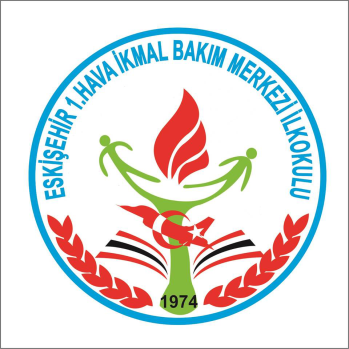 HAVA İKMAL BAKIM MERKEZİ İLKOKULU 2019-2020 EĞİTİM –ÖĞRETİM YILI EKO-OKUL PROJESİ “TÜKETİM ALIŞKANLIKLARIMIZ“ EYLEM PLANIDÖNEM SONUReyhan TUNA                       Nurdan GÜRFİLİZ                      Fadime ALTINKoordinatör ÖĞRT.	       3. Sınıf Öğrt.	                      4. Sınıf Öğrt.Kevser KARTAL              Tuba ÇELİKER                  Neslehan KARABACAK  2.Sınıf Öğrt.	   2.Sınıf Öğrt.	                 3. Sınıf Öğrt.Nilgün SUNA	Gül Hava ARSLAN	Esma GÜMÜŞ 4. Sınıf öğrt.                       Rehber Öğretmen                        İngilizce Öğrt                                               Emel ÇAKIRİngilizce Öğrt                                               	Nurettin ATEŞ	Okul MüdürüAYLAREYLEM VE ETKİNLİKLERSORUMLU KİŞİLEREYLÜL1-Öğrencilerin, öğretmenlerin ve okul çalışanlarının Eko-Okullar projesi hakkında bilgilendirilmesi,”Yeşil Bayrak” yılı ile ilgili bilgi verilmesiKoordinatör öğretmenOkul İdaresi-Koordinatör öğretmenSınıf Rehber ÖğretmenleriKoordinatör öğretmen-Eko Tim-Eko-KomiteKoordinatör ÖğretmenEko-KomiteKoordinatör ÖğretmenEko-KomiteEYLÜL2- Eko-Okul komitesinin oluşturulmasıKoordinatör öğretmenOkul İdaresi-Koordinatör öğretmenSınıf Rehber ÖğretmenleriKoordinatör öğretmen-Eko Tim-Eko-KomiteKoordinatör ÖğretmenEko-KomiteKoordinatör ÖğretmenEko-KomiteEYLÜL3- Eko-Okul timinin oluşturulması (Tüm Sınıflar)Koordinatör öğretmenOkul İdaresi-Koordinatör öğretmenSınıf Rehber ÖğretmenleriKoordinatör öğretmen-Eko Tim-Eko-KomiteKoordinatör ÖğretmenEko-KomiteKoordinatör ÖğretmenEko-KomiteEYLÜL4- Tüm okulun ve velilerimizin çalışılan konu olan“Tüketim Alışkanlıklarımız” konusu ile ilgili yapılanlar ve yeni yapılacak etkinlikler ile ilgili  bilgilendirilmesiKoordinatör öğretmenOkul İdaresi-Koordinatör öğretmenSınıf Rehber ÖğretmenleriKoordinatör öğretmen-Eko Tim-Eko-KomiteKoordinatör ÖğretmenEko-KomiteKoordinatör ÖğretmenEko-KomiteEYLÜL5- Zümrelerden yıllık planlarda yer alan konuların alınması- Koordinatör öğretmenOkul İdaresi-Koordinatör öğretmenSınıf Rehber ÖğretmenleriKoordinatör öğretmen-Eko Tim-Eko-KomiteKoordinatör ÖğretmenEko-KomiteKoordinatör ÖğretmenEko-KomiteEYLÜL6-Okul internet sitesinde Eko-Okul bölümünün güncellenmesiKoordinatör öğretmenOkul İdaresi-Koordinatör öğretmenSınıf Rehber ÖğretmenleriKoordinatör öğretmen-Eko Tim-Eko-KomiteKoordinatör ÖğretmenEko-KomiteKoordinatör ÖğretmenEko-KomiteEKİMAYLAR1-Eko-Okul panosunun yerinin konuya uygun olarak yeniden düzenlenmesiKoordinatör öğretmen-Eko Tim-Eko-KomiteAna sınıfı ve 1.Sınıf öğretmenleri Sınıf rehber ÖğretmenleriAnasınıfı,1.2.3.4. Sınıf rehber ÖğretmenleriKoordinatör öğretmen-Eko Tim-Eko-Komite3. Sınıf rehber Öğretmenleri,Eko-Tim ,Koordinatör ÖğretmenAnasınıfı,1.2.3.4. Sınıf rehber Öğretmenleri,Eko-Tim, Koordinatör ÖğretmenSORUMLU KİŞİLEREKİMAYLAR2-4 Ekim Hayvanları koruma günü  ile ilgili ana sınıfı ve 1. Sınıfların resim ve maske çalışmaları,diğer sınıfların sınıf bazında çalışmalarıKoordinatör öğretmen-Eko Tim-Eko-KomiteAna sınıfı ve 1.Sınıf öğretmenleri Sınıf rehber ÖğretmenleriAnasınıfı,1.2.3.4. Sınıf rehber ÖğretmenleriKoordinatör öğretmen-Eko Tim-Eko-Komite3. Sınıf rehber Öğretmenleri,Eko-Tim ,Koordinatör ÖğretmenAnasınıfı,1.2.3.4. Sınıf rehber Öğretmenleri,Eko-Tim, Koordinatör ÖğretmenSORUMLU KİŞİLEREKİMAYLAR3-Tüketim Alışkanlıklarımız” konulu bilgilendirici sunumun öğrenci seviyelerine uygun olarak her sınıf bazında gösterilmesiKoordinatör öğretmen-Eko Tim-Eko-KomiteAna sınıfı ve 1.Sınıf öğretmenleri Sınıf rehber ÖğretmenleriAnasınıfı,1.2.3.4. Sınıf rehber ÖğretmenleriKoordinatör öğretmen-Eko Tim-Eko-Komite3. Sınıf rehber Öğretmenleri,Eko-Tim ,Koordinatör ÖğretmenAnasınıfı,1.2.3.4. Sınıf rehber Öğretmenleri,Eko-Tim, Koordinatör ÖğretmenSORUMLU KİŞİLEREKİMAYLAR4-“Sen tüketirsen herkes tüketir,herkes tüketirse Dünya tükenir.” Eko İlkemizin okulun dikkat çeken bölümlerine asılmasıKoordinatör öğretmen-Eko Tim-Eko-KomiteAna sınıfı ve 1.Sınıf öğretmenleri Sınıf rehber ÖğretmenleriAnasınıfı,1.2.3.4. Sınıf rehber ÖğretmenleriKoordinatör öğretmen-Eko Tim-Eko-Komite3. Sınıf rehber Öğretmenleri,Eko-Tim ,Koordinatör ÖğretmenAnasınıfı,1.2.3.4. Sınıf rehber Öğretmenleri,Eko-Tim, Koordinatör ÖğretmenSORUMLU KİŞİLEREKİMAYLAR5-Tüketim alışkanlıklarımızı anlatan görsellerden ve anlatımlardan  oluşan panonun hazırlanmasıKoordinatör öğretmen-Eko Tim-Eko-KomiteAna sınıfı ve 1.Sınıf öğretmenleri Sınıf rehber ÖğretmenleriAnasınıfı,1.2.3.4. Sınıf rehber ÖğretmenleriKoordinatör öğretmen-Eko Tim-Eko-Komite3. Sınıf rehber Öğretmenleri,Eko-Tim ,Koordinatör ÖğretmenAnasınıfı,1.2.3.4. Sınıf rehber Öğretmenleri,Eko-Tim, Koordinatör ÖğretmenSORUMLU KİŞİLEREKİMAYLAR6-“Tüketim Alışkanlıklarımız” ile ilgili sloganlar oluşturma ve oluşturulan sloganların Eko-Okul panosunda sergilenmesiKoordinatör öğretmen-Eko Tim-Eko-KomiteAna sınıfı ve 1.Sınıf öğretmenleri Sınıf rehber ÖğretmenleriAnasınıfı,1.2.3.4. Sınıf rehber ÖğretmenleriKoordinatör öğretmen-Eko Tim-Eko-Komite3. Sınıf rehber Öğretmenleri,Eko-Tim ,Koordinatör ÖğretmenAnasınıfı,1.2.3.4. Sınıf rehber Öğretmenleri,Eko-Tim, Koordinatör ÖğretmenSORUMLU KİŞİLEREKİMAYLAREYLEM VE ETKİNLİKLERKoordinatör öğretmen-Eko Tim-Eko-KomiteAna sınıfı ve 1.Sınıf öğretmenleri Sınıf rehber ÖğretmenleriAnasınıfı,1.2.3.4. Sınıf rehber ÖğretmenleriKoordinatör öğretmen-Eko Tim-Eko-Komite3. Sınıf rehber Öğretmenleri,Eko-Tim ,Koordinatör ÖğretmenAnasınıfı,1.2.3.4. Sınıf rehber Öğretmenleri,Eko-Tim, Koordinatör ÖğretmenSORUMLU KİŞİLERKASIM1- Enerji tüketimi alışkanlıklarımız ile ilgili elektrik,doğal gaz ve su faturası takibi başlangıcı  (6 ay süreli)3.ve 4.sınıf rehber Öğretmenleri ,Eko-Tim-Koordinatör ÖğretmenAnasınıfı,1.2.3.4. Sınıf rehber ÖğretmenleriEko-Tim-Koordinatör Öğretmen,Eko-KomiteAnasınıfı,1.2. Sınıf rehber ÖğretmenleriEko-Tim-Koordinatör Öğretmen,Eko-KomiteEko-Tim-Koordinatör Öğretmen,Eko-KomiteKASIM2-“Tüketim Alışkanlıklarımız” konulu resim çalışması yapılması ve resimlerin panoda sergilenmesi3.ve 4.sınıf rehber Öğretmenleri ,Eko-Tim-Koordinatör ÖğretmenAnasınıfı,1.2.3.4. Sınıf rehber ÖğretmenleriEko-Tim-Koordinatör Öğretmen,Eko-KomiteAnasınıfı,1.2. Sınıf rehber ÖğretmenleriEko-Tim-Koordinatör Öğretmen,Eko-KomiteEko-Tim-Koordinatör Öğretmen,Eko-KomiteKASIM3-“Tüketim Alışkanlıklarımız “ve “Geri Dönüşüm ”ile ilgi bilgilendirici sunumların tüm sınıflarda gösterilmesi3.ve 4.sınıf rehber Öğretmenleri ,Eko-Tim-Koordinatör ÖğretmenAnasınıfı,1.2.3.4. Sınıf rehber ÖğretmenleriEko-Tim-Koordinatör Öğretmen,Eko-KomiteAnasınıfı,1.2. Sınıf rehber ÖğretmenleriEko-Tim-Koordinatör Öğretmen,Eko-KomiteEko-Tim-Koordinatör Öğretmen,Eko-KomiteKASIM4- Tüketim Alışkanlıklarımız ve Geri dönüşen atıklarla ilgili pano hazırlanması,3.ve 4.sınıf rehber Öğretmenleri ,Eko-Tim-Koordinatör ÖğretmenAnasınıfı,1.2.3.4. Sınıf rehber ÖğretmenleriEko-Tim-Koordinatör Öğretmen,Eko-KomiteAnasınıfı,1.2. Sınıf rehber ÖğretmenleriEko-Tim-Koordinatör Öğretmen,Eko-KomiteEko-Tim-Koordinatör Öğretmen,Eko-KomiteKASIM5-Atık kampanyalarının başlatılması(kağıt,kapak,atık yağ)ve atıkların okul içinde toplanma alanlarının belirlenmesi,atık kutularının yerleştirilmesi3.ve 4.sınıf rehber Öğretmenleri ,Eko-Tim-Koordinatör ÖğretmenAnasınıfı,1.2.3.4. Sınıf rehber ÖğretmenleriEko-Tim-Koordinatör Öğretmen,Eko-KomiteAnasınıfı,1.2. Sınıf rehber ÖğretmenleriEko-Tim-Koordinatör Öğretmen,Eko-KomiteEko-Tim-Koordinatör Öğretmen,Eko-KomiteKASIM6- “Tüketim Alışkanlıklarımız” konulu bilgilendirici cümlelerin ve resimlerin hazırlanması ve okul içindeki LCD ekranlarda  yayınlanması3.ve 4.sınıf rehber Öğretmenleri ,Eko-Tim-Koordinatör ÖğretmenAnasınıfı,1.2.3.4. Sınıf rehber ÖğretmenleriEko-Tim-Koordinatör Öğretmen,Eko-KomiteAnasınıfı,1.2. Sınıf rehber ÖğretmenleriEko-Tim-Koordinatör Öğretmen,Eko-KomiteEko-Tim-Koordinatör Öğretmen,Eko-KomiteARALIK1-“Tüketim alışkanlıklarımız ve Sonuçları” konulu afiş tasarımları ve pano oluşturmaları4. Sınıf rehber  öğretmenleri3. Sınıf rehber  öğretmenleri Eko-Tim-Koordinatör ÖğretmenAnasınıfı,1.2. Sınıf rehber ÖğretmenleriARALIK2- “Tüketim Alışkanlıklarımız “konulu 2020 yılı takviminin oluşturulması ve pano hazırlanması4. Sınıf rehber  öğretmenleri3. Sınıf rehber  öğretmenleri Eko-Tim-Koordinatör ÖğretmenAnasınıfı,1.2. Sınıf rehber ÖğretmenleriARALIK3-“Bilinçsiz Tüketim ve Biyolojik Çeşitliliğe Etkisi” konulu görsel sunumlar4. Sınıf rehber  öğretmenleri3. Sınıf rehber  öğretmenleri Eko-Tim-Koordinatör ÖğretmenAnasınıfı,1.2. Sınıf rehber ÖğretmenleriOCAK1- Enerji tüketiminde dikkat edilmesi gereken hususların sınıflarda sunumlarla anlatılmasıAnasınıfı,1.2.3.4. Sınıf rehber  öğretmenleri,Eko-Tim, Koordinatör Öğretmen1.2.3.4. Sınıf rehber  öğretmenleriEko-TimEko-Tim Koordinatör Öğretmen,Eko-KomiteAnasınıfı,1.2.3.4. Sınıf rehber Öğretmenleri-Eko-Tim Koordinatör ÖğretmenAnasınıfı,1.2.3.4. Sınıf rehber Öğretmenleri-Eko-Tim Koordinatör ÖğretmenEko-Tim Koordinatör Öğretmen,Eko-KomiteOCAK2- Enerji kaynaklarının tasarruflu kullanımı ile ilgili video’ların izletilmesiAnasınıfı,1.2.3.4. Sınıf rehber  öğretmenleri,Eko-Tim, Koordinatör Öğretmen1.2.3.4. Sınıf rehber  öğretmenleriEko-TimEko-Tim Koordinatör Öğretmen,Eko-KomiteAnasınıfı,1.2.3.4. Sınıf rehber Öğretmenleri-Eko-Tim Koordinatör ÖğretmenAnasınıfı,1.2.3.4. Sınıf rehber Öğretmenleri-Eko-Tim Koordinatör ÖğretmenEko-Tim Koordinatör Öğretmen,Eko-KomiteOCAK3-Enerji verimliliği ile ilgili uyarı yazılarının hazırlanması ve okulun belli bölümlerine asılmasıAnasınıfı,1.2.3.4. Sınıf rehber  öğretmenleri,Eko-Tim, Koordinatör Öğretmen1.2.3.4. Sınıf rehber  öğretmenleriEko-TimEko-Tim Koordinatör Öğretmen,Eko-KomiteAnasınıfı,1.2.3.4. Sınıf rehber Öğretmenleri-Eko-Tim Koordinatör ÖğretmenAnasınıfı,1.2.3.4. Sınıf rehber Öğretmenleri-Eko-Tim Koordinatör ÖğretmenEko-Tim Koordinatör Öğretmen,Eko-KomiteOCAK4-Enerji tasarrufu konulu resim çalışması ve Eko-Okul panosunun hazırlanması Anasınıfı,1.2.3.4. Sınıf rehber  öğretmenleri,Eko-Tim, Koordinatör Öğretmen1.2.3.4. Sınıf rehber  öğretmenleriEko-TimEko-Tim Koordinatör Öğretmen,Eko-KomiteAnasınıfı,1.2.3.4. Sınıf rehber Öğretmenleri-Eko-Tim Koordinatör ÖğretmenAnasınıfı,1.2.3.4. Sınıf rehber Öğretmenleri-Eko-Tim Koordinatör ÖğretmenEko-Tim Koordinatör Öğretmen,Eko-KomiteOCAK3-Enerji Verimliliği Haftasının okul bazında  sınıf seviyelerine uygun kutlanması4-1. Dönem Eko-Okul Projesi raporunun hazırlanması Anasınıfı,1.2.3.4. Sınıf rehber  öğretmenleri,Eko-Tim, Koordinatör Öğretmen1.2.3.4. Sınıf rehber  öğretmenleriEko-TimEko-Tim Koordinatör Öğretmen,Eko-KomiteAnasınıfı,1.2.3.4. Sınıf rehber Öğretmenleri-Eko-Tim Koordinatör ÖğretmenAnasınıfı,1.2.3.4. Sınıf rehber Öğretmenleri-Eko-Tim Koordinatör ÖğretmenEko-Tim Koordinatör Öğretmen,Eko-KomiteŞUBAT1-Tüketim ve tasarruf konulu özlü sözlerin farklı malzeme ve atıklar  kullanılarak , kartonlara hazırlanmış olarak  okul koridorlarına asılması 2.3.  sınıf  öğretmenleri4.sınıf öğretmenleriEko-Tim ve Koordinatör ÖğretmenEko-Tim ve Koordinatör Öğretmen-Eko-KomiteŞUBAT2-Yenilenebilir enerji kaynakları ile ilgili bilgi verilmesi ve pano hazırlanması 2.3.  sınıf  öğretmenleri4.sınıf öğretmenleriEko-Tim ve Koordinatör ÖğretmenEko-Tim ve Koordinatör Öğretmen-Eko-KomiteŞUBAT3-“ Çevre korunmasında bilinçli bir tüketiciye düşen görev ve sorumluluklar” konulu bilgilendirici yazının tüm sınıflara asılması 2.3.  sınıf  öğretmenleri4.sınıf öğretmenleriEko-Tim ve Koordinatör ÖğretmenEko-Tim ve Koordinatör Öğretmen-Eko-KomiteŞUBAT4-Yeşil bayrak başvuru sürecinin başlatılması.Koordinatör Öğretmen-Eko-KomiteMART1- Geri dönüşümün önemi ve atık çeşitleri konulu sınıf bilgilendirmesiAnasınıfı,1.2.3.ve 4. sınıf öğretmenleri-Eko Tim-Koordinatör ÖğretmenAnasınıfı,1.2 sınıf öğretmenleri Eko Tim-Koordinatör Öğretmen3.ve 4. sınıf öğretmenleri-Eko Tim-Koordinatör ÖğretmenAnasınıfı,1. sınıf öğretmenleri-Eko Tim-Koordinatör ÖğretmenAnasınıfı,1.2. sınıf öğretmenleri-Eko Tim-Koordinatör ÖğretmenMART2-Geri dönüşüm konulu resim yapmaAnasınıfı,1.2.3.ve 4. sınıf öğretmenleri-Eko Tim-Koordinatör ÖğretmenAnasınıfı,1.2 sınıf öğretmenleri Eko Tim-Koordinatör Öğretmen3.ve 4. sınıf öğretmenleri-Eko Tim-Koordinatör ÖğretmenAnasınıfı,1. sınıf öğretmenleri-Eko Tim-Koordinatör ÖğretmenAnasınıfı,1.2. sınıf öğretmenleri-Eko Tim-Koordinatör ÖğretmenMART3- Tüketim alışkanlıklarımız ve ormanlara etkisi konulu afiş çalışmasıAnasınıfı,1.2.3.ve 4. sınıf öğretmenleri-Eko Tim-Koordinatör ÖğretmenAnasınıfı,1.2 sınıf öğretmenleri Eko Tim-Koordinatör Öğretmen3.ve 4. sınıf öğretmenleri-Eko Tim-Koordinatör ÖğretmenAnasınıfı,1. sınıf öğretmenleri-Eko Tim-Koordinatör ÖğretmenAnasınıfı,1.2. sınıf öğretmenleri-Eko Tim-Koordinatör ÖğretmenMART4- Artık malzemelerden çalışmalar yapma ve panoda sergileme(Aile Katılımı)Anasınıfı,1.2.3.ve 4. sınıf öğretmenleri-Eko Tim-Koordinatör ÖğretmenAnasınıfı,1.2 sınıf öğretmenleri Eko Tim-Koordinatör Öğretmen3.ve 4. sınıf öğretmenleri-Eko Tim-Koordinatör ÖğretmenAnasınıfı,1. sınıf öğretmenleri-Eko Tim-Koordinatör ÖğretmenAnasınıfı,1.2. sınıf öğretmenleri-Eko Tim-Koordinatör ÖğretmenMART5-21-26 Mart Orman Haftasının kutlanması “Ormanlar’’konulu resim çalışmasıAnasınıfı,1.2.3.ve 4. sınıf öğretmenleri-Eko Tim-Koordinatör ÖğretmenAnasınıfı,1.2 sınıf öğretmenleri Eko Tim-Koordinatör Öğretmen3.ve 4. sınıf öğretmenleri-Eko Tim-Koordinatör ÖğretmenAnasınıfı,1. sınıf öğretmenleri-Eko Tim-Koordinatör ÖğretmenAnasınıfı,1.2. sınıf öğretmenleri-Eko Tim-Koordinatör ÖğretmenMART4- 22 Mart Su günü etkinlikleriyle suyun tüketimi ve çevreye olan etkilileri üzerinde farkındalık yaratmak için Su Günü kutlaması yapılır.” Su Tüketimi ve Tasarrufu” konulu slogan hazırlama ve eko-okul panosunda  yayınlama2.3.ve 4. sınıf öğretmenleri-Eko Tim-Koordinatör ÖğretmenNİSAN1-Her sınıfın kendi sınıf ortamında okulumuz Eko-ilkesini orijinal bir çalışma ile değişik materyaller kullanarak hazırlama  ve sunma yarışmasıAnasınıfı,1.2.3.ve 4. sınıf öğretmenleri-Eko Tim-Koordinatör ÖğretmenAnasınıfı, -Eko Tim-Koordinatör ÖğretmenAnasınıfı,1.2.3.ve 4. sınıf öğretmenleri-Eko Tim-Koordinatör Öğretmen2.3.ve 4. sınıf öğretmenleri-Eko Tim-Koordinatör ÖğretmenNİSAN2- Çim adam yapma çalışmalarıAnasınıfı,1.2.3.ve 4. sınıf öğretmenleri-Eko Tim-Koordinatör ÖğretmenAnasınıfı, -Eko Tim-Koordinatör ÖğretmenAnasınıfı,1.2.3.ve 4. sınıf öğretmenleri-Eko Tim-Koordinatör Öğretmen2.3.ve 4. sınıf öğretmenleri-Eko Tim-Koordinatör ÖğretmenNİSAN3- “Tüketim Alışkanlıkları ve Küresel Isınma” konulu resim çalışmasıAnasınıfı,1.2.3.ve 4. sınıf öğretmenleri-Eko Tim-Koordinatör ÖğretmenAnasınıfı, -Eko Tim-Koordinatör ÖğretmenAnasınıfı,1.2.3.ve 4. sınıf öğretmenleri-Eko Tim-Koordinatör Öğretmen2.3.ve 4. sınıf öğretmenleri-Eko Tim-Koordinatör ÖğretmenNİSAN4- Velilere tüketim alışkanlıkları üzerine bilgilendirme yazılarının gönderilmesiAnasınıfı,1.2.3.ve 4. sınıf öğretmenleri-Eko Tim-Koordinatör ÖğretmenAnasınıfı, -Eko Tim-Koordinatör ÖğretmenAnasınıfı,1.2.3.ve 4. sınıf öğretmenleri-Eko Tim-Koordinatör Öğretmen2.3.ve 4. sınıf öğretmenleri-Eko Tim-Koordinatör ÖğretmenMAYIS1-Su Döngüsünü çeşitli materyaller ıle gösterme (Tükettiklerimiz ve çevreye verdiğimiz zararın su döngüsüne etkileri anlatılacaktır.)2. sınıf öğretmenleri-Eko Tim-Koordinatör Öğretmen1.2.3.ve 4. sınıf öğretmenleri-Eko Tim-Koordinatör ÖğretmenEko-Tim- Koordinatör Öğretmen,4. sınıf öğretmenleri,Eko-Tim,Koordinatör ÖğretmenMAYIS2- Enerji  tüketimi alışkanlıklarımız ile ilgili elektrik,su,doğalgaz  fatura takibinin sonuçlandırılması ve tasarruf önerileri üretme çalışması 2. sınıf öğretmenleri-Eko Tim-Koordinatör Öğretmen1.2.3.ve 4. sınıf öğretmenleri-Eko Tim-Koordinatör ÖğretmenEko-Tim- Koordinatör Öğretmen,4. sınıf öğretmenleri,Eko-Tim,Koordinatör ÖğretmenMAYIS3- 22 Mayıs Dünya Biyolojik Çeşitlilik Günü’nün kutlanması , Doğru tüketim alışkanlıkları bilinci ve biyolojik çeşitliliğe etkisi konulu pano hazırlama2. sınıf öğretmenleri-Eko Tim-Koordinatör Öğretmen1.2.3.ve 4. sınıf öğretmenleri-Eko Tim-Koordinatör ÖğretmenEko-Tim- Koordinatör Öğretmen,4. sınıf öğretmenleri,Eko-Tim,Koordinatör ÖğretmenMAYIS4-“Tüketim Alışkanlıklarımız” konusu ile ilgili yapılan tüm çalışmalardan bir sergi hazırlanmasıAnasınıfı,1.2.3.ve 4. sınıf öğretmenleri-Eko Tim-Koordinatör ÖğretmenHAZİRAN1- Yıl boyunca yapılan çalışmaların değerlendirilmesiEko-Tim,Koordinatör ÖğretmenEko-Tim,Koordinatör ÖğretmenHAZİRAN2-Eko-Okul çalışmalarının raporlaştırılmasıEko-Tim,Koordinatör ÖğretmenEko-Tim,Koordinatör Öğretmen